ANN THERESE BERTSCH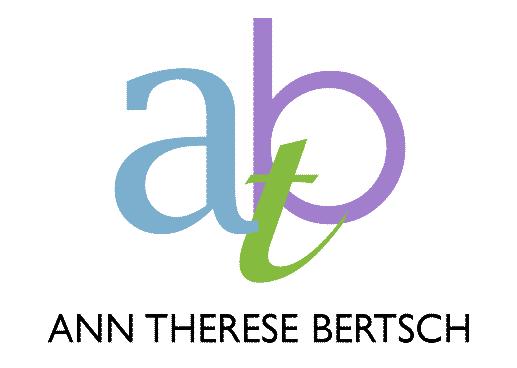 (612) 386-3297 • ann4419@comcast.net • 4419 Amble Circle • Arden Hills, MN 55112INSIGHTS: Innovative marketing and creative direction with award-winning track record of leading business development, global communications, and creative management in corporate management of B2C channels: nutraceutical health, lifestyle wellness, and cosmetic products as well as the medical device industry. Dynamic leader who delivers high-impact solutions to support sales initiatives and customer growth/retention.MARKETING LEADERSHIP / PRODUCT DEVELOPMENT / SALES CAMPAIGN MANAGEMENTPROFESSIONAL EXPERIENCE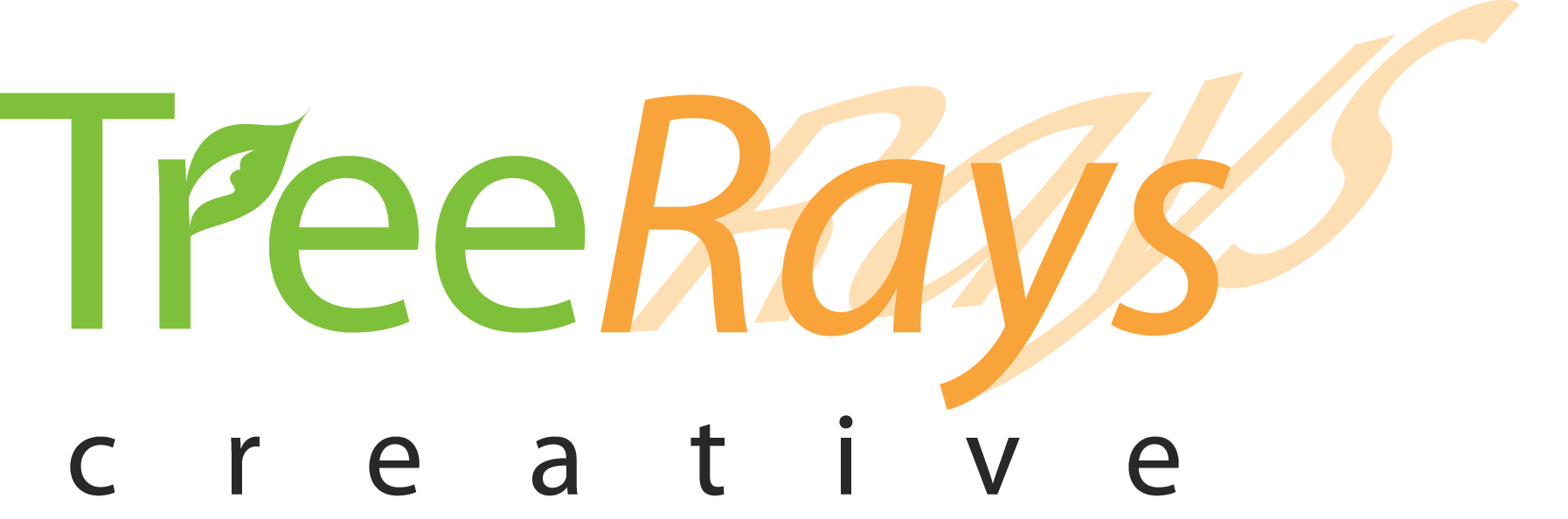 CREATIVE DIRECTOR – PROJECT MANAGEMENT / TreeRays Creative St. Paul, MN / 2013–PresentExperienced marketing and business development consultant spearheads strategic vision and creative direction to achieve brand marketing objectives. Collaborate with clients on management of global cross-platform growth initiatives. Strategize market penetration targets and implements product development/branding, interactive presentations, 
E-commerce management, user interface design and implementation, and social media expansion/campaigns. • Creative development and production for client accounts including Eniva Health, ImmunoNutrient Laboratories, Medtronic, Mauer Sports Nutrition, Macy’s, SuperAmerica, Dollar Tree, Scantron, and Printing Industry Midwest. 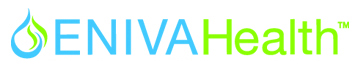 SENIOR DIRECTOR OF MARKETING – GLOBAL / Eniva Health – Eniva Nutraceutics and ImmunoNutrient Laboratories Plymouth, MN / 8+ yearsEstablished strategic marketing/creative direction for product brand development, medical research, database mining, channel sales, multi-level and B2C marketing, e-commerce solutions, and managed all aspects of national conventions. • Strategic Product Marketing: Developed and successfully implemented strategies to position Eniva as the premier dietary supplement developer of leading edge, therapeutic nutraceuticals. – Established company growth path that led to revenue growth from start-up to $75 million in sales.– Developed full line of health and wellness dietary supplements performing product launch administration of 120+ nutraceutical health, all-natural skin care, and wellness products.  – Established VIBE® nutraceutical as the number one world leader of verified antioxidant capacity with clinically supported data for DNA protection.• Creative Team Director: Mentored high-powered team of 14 professionals. Directed vision for marketing campaigns while building enthusiastic teams and coaching performance to exceed client expectations. – Managed departmental budgets of 1.2 million while maintaining budgetary restraints– Initiated project-tracking efficiency safeguards that clarified objectives, timelines, and communication flow.– Directed disciplines across web, social media, print, illustration/photography, multi-media, educational and promotional video, medical research, copywriting, and national convention management.• Consumer Growth and Customer Loyalty: Grew wellness community of over 120,000 customers in membership with repeat ordering patterns.– Opened new international markets and implemented multilingual marketing resources for Japan, Canada, Mexico, Brazil, and United Kingdom. – Developed web presence with online ordering, database API integration, and social media strategies.​– Implemented “Philosophy of Wellness” – integrated health issue specific protocols for product line use.– Created bimonthly “Lifeline” newsletters with physician articles, research summaries, and product education. – Conducted health symposia and educational training classes, national conference calls, and live webcasts.– Increased customer retention by 33% with targeted follow-up strategies and email campaigns.• Campaign Management: Initiated dynamic tools for Multi-level Marketing and Direct to Consumer programs.– Developed Global Sales Force network which grew from start-up to 25,000+ Independent Distributors.	– Extensive industry knowledge of purchase behaviors, recruiting, compensation plans, incentives, and retention.– Developed Personal Online Office: VIBEGlobal Downline Viewer, Real-time Commission Engine, Online Resource Library, Video Channel, Media Kit collaterals including print, broadcast, and webinar campaign materials.– Initiated and implemented Independent Sales Force training and recognition plan: Launched 12-city national Road Show convention strategy, spiff incentives including travel–cruises, getaway seminars, recognition of 10-tiered rep levels with bonuses and gem pins/diamond ring awards, “Lifestyle” quarterly magazine with top performer interviews/features and leader boards, and monthly promotions with recruiting bonus incentives.– Repositioned market strategies and reorganized business model which transitioned efforts from multi-level marketing to direct-to-consumer model.– Cut Operating Expenses by 20% and conducted budget reductions: negotiated vendor contracts, streamlined campaigns, right-sized department resources, reallocation of employee duties, and converted collaterals to electronic web resources.• R&D/Manufacturing Liaison: Achieved FDA compliant labeling and DSHEA structure function claims through development of Standard Operating Procedures (SOPS). Facilitated successful product releases integrated with R&D and Manufacturing Operations. – Fostered ImmunoNutrient Labs contract manufacturing relationships through marketing of product feature positioning and art direction of labeling/packaging.Milestones:• Increased total new sales revenue by 43% in one yearand an additional 25% following year.• Attained MN Fast 50 Award - 2 years running / Fastest Growing Companies in MN• Achieved Inc. 5000 – Ranked 728 / America’s Fastest Growing Private Companies / Ranked 55 in Top Health Industry Sector• Inducted to the University of MN President’s Club–Chancellors Society for ongoing commitment to research and technological advances in health outcomes.• Received Outstanding Excellence & Contribution Award – Eniva Global Marketing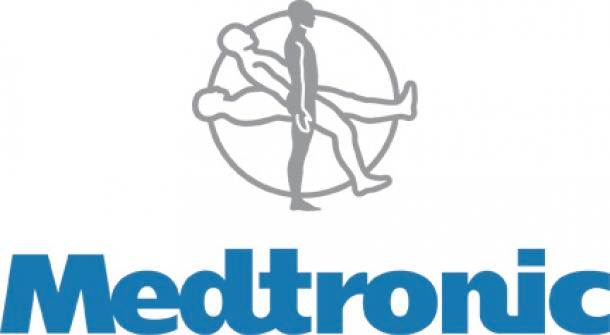 SENIOR ART DIRECTOR, CARDIAC SURGERY / Medtronic, Inc. Minneapolis, MN / 7+ yearsDirected highly creative strategies to elevate Cardiac Surgery marketing solutions for product education, physician training, and symposia/conventions. Transformed detailed clinical research to streamlined designs including logos, branding, collateral, brochures, launch campaigns, sell sheets, direct mail, package design, and photography direction. – Managed project budgets of $350,000 annually.– Contributed out-of-box solutions coupled with resourceful leadership strengths and dynamic team interactions.– Product development efforts included areas of heart valves, annuloplasty rings, minimally invasive cardiac surgery, aortic stents, cannulae, catheters, and perfusion products.• Awarded New York Art Directors Club – Rx Club / Medical Marketing Excellence Awards: – International Silver Award • Heart Valve Patient Education Campaign– International Silver Award • Duran Annuloplasty Ring Campaign ART DIRECTOR, CORPORATE CREATIVE SERVICES & CARDIAC RHYTHM DISEASE MANAGEMENT / Medtronic, Inc– Led integrated strategies in support of Medtronic corporate identity and individual product brand.– Collaborated cross-functionally throughout organization to visually define brand strategy and support Cardiac Rhythm division initiatives.​ – Headed creative concepting, scope of work development, and execution of campaigns. 
– Multilingual efforts: Spanish, French Italian, and European English.• Awarded New York Art Directors Club – Rx Club / Medical Marketing Excellence Awards: – International Gold Award – Corporate Fitness Program Materials – International Bronze Award – Heart Valve Patient Education CampaignGRAPHIC DESIGNER, CORPORATE, CARDIAC RHYTHM, NEURO, CARDIOVASCULAR / Medtronic, Inc. – Responsible for design of physician and surgical education materials – presentations, convention graphics, product brochures, announcements, and training events. – Played key role in creation of Corporate Lobby Displays in 4 Medtronic buildings / liaison with vendors.– Effectively managed multiple projects while highly attentive to detail and quality.PRODUCTION COORDINATOR, CORPORATE CREATIVE SERVICES / Medtronic, Inc. – Managed graphic production of Medtronic divisional initiatives in US and related programs for Europe.– Oversaw and reviewed materials to ensure integrity of business unit branding and corporate style guides.– Collaborated with senior directors to ensure deadline coordination of pre-production through delivery of collaterals, labeling, and electronic educational tools.PRODUCTION ARTIST, CORPORATE CREATIVE SERVICE & CARDIAC RHYTHM MANAGEMENT / Medtronic, Inc– Produced medical implantable device product manuals, corporate education tools, and symposia resources.– Contributed precise skill to produce final artwork for business unit and corporate programs.EDUCATIONDEGREE: Bachelor of Arts Degree - Summa Cum LaudeMajor: Art – Marketing and Graphic Design  / Minors: • Business and • CommunicationsWinona State University, MN • Viterbo University, WICORE COMPETENCIES Proficiencies: Adobe Creative Suite – Photoshop, Illustrator, InDesign, Quark Express, Macromedia Dreamweaver, 
HTML, Micro Word-Powerpoint-Excel, I-Movie, Audacity / Social Media: WordPress, Facebook, Twitter, Pinterest, Vimeo, YouTube / E-Commerce: Big Commerce, Hubspot, Prosperity Central Lead Generation, Google Merchant Accounts, PayPal, 
Ebay Accounts, Bing Search Engine, Streamsend Email Marketing, Mail ChimpCOMMUNITY / ACTIVITIES• St. Odilia Church – Volunteer for numerous functions / Created posters and signage for varied events and committees.• MN House of Representatives – Dist. 50B, 42A – Contributed creative direction, identity, logos, signage, photography, 
Facebook, collaterals.• Figure Skating Club of Mpls / Roseville Figure Skating Club – Designed and produced yearly Open Competition / Ice Show programs, posters, pamphlets, and signage.ANN THERESE BERTSCHwww.TreeRays.com (612) 386-3297 ann4419@comcast.net4419 Amble Circle • Arden Hills, MN 55112• Marketing Communications Management• Global Product Brand Development • Channel Marketing / Customer Loyalty Retention• E-commerce Marketing / Interactive, E-mail, Blog, Social Media• Target Positioning and Promotions / Database Mining• Corporate and FDA Requirements Compliance• Team Leadership / Vendor–Agency Relationship Management• National Convention and Event Direction• Performance Based Sales Force Initiatives • Strategic Allocation of Department Budgets 